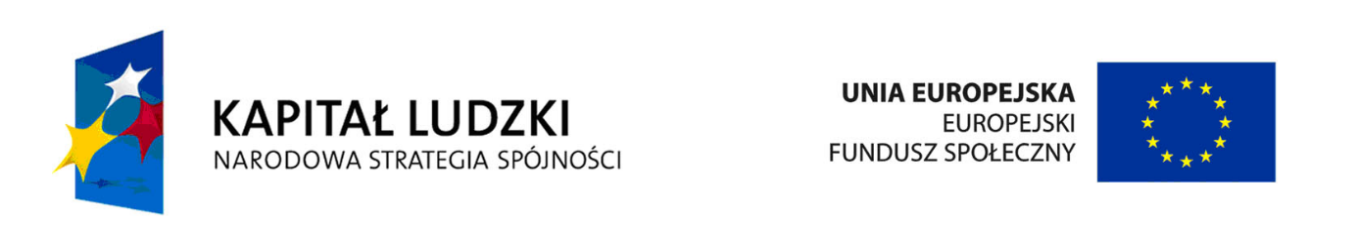 Załącznik nr 2 do zapytania ofertowego (wzór oferty)	OFERTAJa/My niżej podpisani ..................................................................................................................z siedzibą:. ....................................................................................................................................NIP …………………. REGON …………....…….Odpowiadając na skierowane do nas zapytanie ofertowe z dnia 16.05.2014r. nr postępowania GZO 221.3-1.2014 dotyczące zadania Zakup pomocy dydaktycznych, wyposażenia sali przedszkolnej oraz szatni niezbędnych/ego do prawidłowego funkcjonowania oddziału przedszkolnego utworzonego w ramach projektu "Upowszechnienie edukacji przedszkolnej w Gminie Kaźmierz" współfinansowanego ze środków Unii Europejskiej w ramach Europejskiego Funduszu Społecznego, Działanie 9.1.1 Programu Operacyjnego Kapitał Ludzki, składamy ofertę następującej treści:1. Oferuję wykonanie zamówienia za cenę:2. Akceptujemy warunki realizacji zamówienia określone przez Zamawiającego w zapytaniu ofertowym.…………………			 ……………………………………………         (data)			                     ( podpis osoby upoważnione do 					  podpisania oferty w imieniu wykonawcy)LpNazwa produktuIlośćCena jednostkowa nettoobowiązujący podatek VATCena jednostkowa bruttoCena całkowita nettoobowiązujący podatek VATCena całkowita bruttoRAZEM:RAZEM:RAZEM:RAZEM:RAZEM:RAZEM: